
Basi di Dati e ConoscenzaProgetto A.A. 2019/2020TITOLO DEL PROGETTOMatricolaNome e CognomeIndice1. Descrizione del Minimondo	32. Analisi dei Requisiti	43. Progettazione concettuale	54. Progettazione logica	65. Progettazione fisica	8Appendice: Implementazione	9Tutto il testo su sfondo grigio, all’interno di questo template, deve essere eliminato prima della consegna. Viene utilizzato per fornire informazioni sulla corretta compilazione del report di progetto.Non modificare il formato del documento:- Carattere: Times New Roman, 12pt- Dimensione pagina: A4- Margini: superiore/inferiore 2,5cm, sinistro/destro: 1,9cmL’assegnazione della tesina può essere effettuata online, visitando il sito https://www.pellegrini.tk/progetti/ ed inserendo i propri dati. Per qualsiasi problema, contattare il docente via email all’indirizzo pellegrini@diag.uniroma1.it.Descrizione del MinimondoAnalisi dei RequisitiLo scopo di questa sezione è raffinare la specifica fornita, andando ad effettuare un’operazione preliminare di disambiguazione. Identificazione dei termini ambigui e correzioni possibiliCompilare la seguente tabella, facendo riferimento alla specifica del minimondo di riferimento precedentemente indicata. Individuare i termini ambigui nella specifica (indicando la linea in cui essi compaiono), indicare il nuovo termine che si intende adottare nella specifica, ed indicare il motivo del cambiamento che si propone.Specifica disambiguataGlossario dei TerminiRealizzare un dizionario dei termini, compilando la tabella qui sotto, a partire dalle specifiche precedentemente disambiguateRaggruppamento dei requisiti in insiemi omogeneiPer ciascun elemento “più importante” della specifica (riportata anche nel glossario precedente), estrapolare dalla specifica disambiguata le frasi ad esso associate. Compilare una tabella separata per ciascun elemento individuato.Progettazione concettualeCostruzione dello schema E-RIn questa sezione è necessario riportare tutti passi seguiti per la costruzione dello schema E-R finale, a partire dalle specifiche raccolte ed organizzate nel capitolo precedente. Non è richiesto un procedimento specifico: si può adottare una strategia top-down, bottom-up, a macchia d’olio o mista. L’importante è descrivere e commentare tutti i passi della costruzione, andando anche ad inserire “schemi parziali” utilizzati nel processo.Integrazione finaleNell’integrazione finale delle varie parti dello schema E-R è possibile che si evidenzino dei conflitti sui nomi utilizzati e dei conflitti struttuali. Prima di riportare lo schema E-R finale, descrivere quali passi sono stati adottati per risolvere tali conflitti.Regole aziendaliLaddove la specifica non sia catturata in maniera completa dallo schema E-R, corredare lo stesso in questo paragrafo con l’insieme delle regole aziendali necessarie a completare la progettazione concettuale.Dizionario dei datiCompletare la progettazione concettuale riportando nella tabella seguente il dizionario dei datiProgettazione logicaVolume dei datiQuesta sezione serve ad illustrare qual è il carico che la base di dati dovrà sopportare. A tal fine, è necessario prevedere un volume di dati attesi. Compilare la tabella sottostante, per ciasun concetto identificato nello schema E-R. I volumi devono essere stimati dallo studente in maniera ragionevole rispetto all’operatività presunta dell’applicativo.Tavola delle operazioniRappresentare nella tabella sottostante tutte le operazioni sulla base di dati che devono essere supportate dall’applicazione, con la frequenza attesa. Le operazioni da supportare devono essere desunte dalle specifiche raccolte.Costo delle operazioniIn riferimento a tutte le operazioni precedentemente indicate che coinvolgono delle scritture (inserimenti e/o aggiornamenti), calcolarne il costo supponendo, per questa fase del progetto, che il costo in scrittura di un dato sia doppio rispetto a quello in lettura.Ristrutturazione dello schema E-RDescrivere (laddove necessario fornendo anche degli schemi) quali passi vengono adottati per ristrutturare lo schema E-R, ad esempio in termini di:Analisi delle ridondanzeEliminazione delle generalizzazioniScelta degli identificatori primariSi noti che in questa fase è possibile fare riferimento al costo delle operazioni precedentemente realizzato per guidare le scelte. Ad esempio, un leggero spreco di memoria legato alla non rimozione di ridondanze può essere facilmente giustificato da un guadagno in termini di prestazioni.Trasformazione di attributi e identificatoriQualora siano presenti, in questa fase della progettazione, attributi ripetuti o identificatori esterni, descrivere quali trasformazioni vengono realizzate sul modello per facilitare la traduzione nello schema relazionale.Traduzione di entità e associazioniRiportare in questa sezione la traduzione di entità ed associazioni nello schema relazionale.Fornire una rappresentazione grafica del modello relazionale completo.Normalizzazione del modello relazionaleEffettuare la normalizzazione del modello relazionale precedentemente descritto (in forma grafica) andando a mostrare le forme 1NF, 2NF, 3NF.Progettazione fisicaUtenti e privilegiDescrivere, all’interno dell’applicazione, quali utenti sono stati previsti con quali privilegi di accesso su quali tabelle, giustificando le scelte progettuali.Strutture di memorizzazioneCompilare la tabella seguente indicando quali tipi di dato vengono utilizzati per memorizzare le informazioni di interesse nelle tabelle, per ciascuna tabella.IndiciCompilare la seguente tabella, per ciascuna tabella del database in cui sono presenti degli indici. Descrivere le motivazioni che hanno portato alla creazione di un indice.TriggerDescrivere quali trigger sono stati implementati, mostrando il codice SQL per la loro instanziazione. Si faccia riferimento al fatto che il DBMS di riferimento richiede di utilizzare trigger anche per realizzare vincoli di check ed asserzioni.EventiDescrivere quali eventi sono stati implementati, mostrando il codice SQL per la loro instanziazione. Si descriva anche se gli eventi sono istanziati soltanto in fase di configurazione del sistema, o se alcuni eventi specifici vengono istanziati in maniera effimera durante l’esecuzione di alcune procedure.VisteMostrare e commentare il codice SQL necessario a creare tutte le viste necessarie per l’implementazione dell’applicazione.Stored Procedures e transazioniMostrare e commentare le stored procedure che sono state realizzate per implementare la logica applicativa delle operazioni sui dati, evidenziando quando (e perché) sono state realizzate operazioni transazionali complesse.Appendice: ImplementazioneCodice SQL per instanziare il databaseRiportare il codice SQL necessario ad istanziare lo schema del DB. Le stored procedure, le viste, i trigger, gli eventi e tutto quello che è stato già inserito all’interno della relazione di progetto nelle sezioni precedenti non deve essere inserito in questa appendice.Codice del Front-EndRiportare (correttamente formattato) il codice C del thin client realizzato per interagire con la base di dati.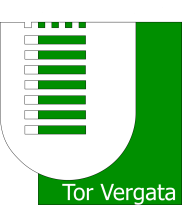 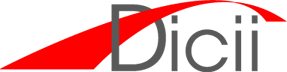 12345Inserire all’interno di questo riquadro la specifica così come è stata fornita. Riportare nella colonna a sinistra la numerazione delle righe. Questi numeri dovranno essere utilizzati per riferirsi al testo nelle sezioni successive.Si intende realizzare un’applicazione...LineaTermineNuovo termineMotivo correzioneRiportare in questo riquadro la specifica di progetto corretta, applicando le disambiguazioni proposte.TermineDescrizioneSinonimiCollegamentiFrasi relative a ...EntitàDescrizioneAttributiIdentificatoriConcetto nello schemaTipoVolume attesoCod.DescrizioneFrequenza attesaTabella <nome>Tabella <nome>Tabella <nome>AttributoTipo di datoAttributiTabella <nome>Tabella <nome>Indice <nome>Tipo: Tipo: Colonna 1<nome><nome>